Пресс-релиз:Союз архитекторов Республики Казахстан и Казахстанский академический центр Международной академии архитектуры КазМААМ-Евразия на базе Satbayev University 01 декабря 2022 года организует лекцию по актуальным вопросам зелёного строительства.Спикером выступит соучредитель и исполнительный директор международной компании «EST Group» – Попов Константин.«EST Group» является лидирующей компанией в области экологической и энергоэффективной сертификации по стандартам LEED, BREEAM и WELL в СНГ, активно занимается энергетическим и математическим моделированием энергосберегающих технологий на этапах проектирования, строительства и эксплуатации объектов недвижимости.Материал будет представлен на практических кейсах, реализованных проектов в России, Беларуси, Узбекистане и Казахстане.Лекция будет проходить в офлайн и онлайн форматах.Место и время проведения:Дата: 01 декабря 2022 года.Время: 14.00 – 17.00 часов.Место: Республика Казахстан, г. Алматы, Satbayev University, корпус ГМК, 2 этаж, Актовый зал.Доступ на онлайн лекцию по ссылке: https://www.youtube.com/watch?v=t4W8ZQ9XCHwInfo@est-group.prowww.est-group.pro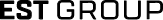 каз.яз.Пресс-релиз:Қазақстан Республикасы Сәулетшілер одағы және ҚазМХСА-Еуразия халықаралық Сәулет академиясының Қазақстандық академиялық орталығы Satbayev University базасында 2022 жылғы 01 желтоқсанда жасыл құрылыстың өзекті мәселелері бойынша дәріс ұйымдастырады.Спикер ретінде «EST Group» халықаралық компаниясының тең құрылтайшысы және атқарушы директоры – Попов Константин сөз сөйлейді.«EST Group» ТМД-дағы LEED, BREEAM және WELL стандарттары бойынша экологиялық және энергия тиімді сертификаттау саласындағы жетекші компания болып табылады, жылжымайтын мүлік объектілерін жобалау, салу және пайдалану кезеңдерінде энергия үнемдейтін технологияларды энергетикалық және математикалық модельдеумен белсенді айналысады.Материал Ресейде, Беларусьте, Өзбекстанда және Қазақстанда іске асырылған практикалық кейстерде ұсынылатын болады.Дәріс офлайн және онлайн форматта өтеді.Өткізу орны мен уақыты:Күні: 01 декабря 2022 года.Уақыт: 14.00 – 17.00.Орын: Қазақстан Республикасы, Алматы қ., Satbayev University, ТМҒ корпусы, 2 қабат, акт залы.Сілтеме бойынша онлайн дәріске қол жеткізу: https://www.youtube.com/watch?v=t4W8ZQ9XCHwInfo@est-group.prowww.est-group.proEnglish.Press release:The Union of Architects of the Republic of Kazakhstan and the Kazakhstani Academic Center of the International Academy of Architecture KazIAAM-Eurasia on the basis of Satbayev University will organize a lecture on topical issues of green construction on December 01, 2022.The speaker will be the co–founder and executive director of the international company "EST Group" - Konstantin Popov."EST Group" is a leading company in the field of environmental and energy-efficient certification according to LEED, BREEAM and WELL standards in the CIS, actively engaged in energy and mathematical modeling of energy-saving technologies at the stages of design, construction and operation of real estate.The material will be presented on practical cases, implemented projects in Russia, Belarus, Uzbekistan and Kazakhstan.The lecture will be held in offline and online formats.Place and time of the event:Date: December 01, 2022.Time: 14.00 – 17.00.Place: Republic of Kazakhstan, Almaty, Satbayev University, MMC building, 2nd floor, Assembly Hall.Access to the online lecture by the link: https://www.youtube.com/watch?v=t4W8ZQ9XCHwInfo@est-group.prowww.est-group.pro